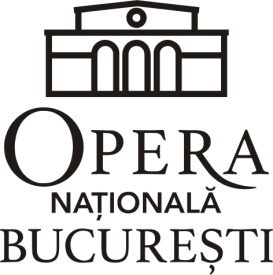    				 Contract de prestari servicii                                                   nr. ............... din data 01.05.2021In temeiul Legii Nr. 98/2016, privind achizitiile publice, prin Hotararea Nr. 395/2016 pentru aprobarea Normelor metodologice de aplicare a prevederilor referitoare la atribuirea contractului de achizitie publica / acordului –cadru din Legea 98/2016 privind achizitiile publice, s-a incheiat prezentul contract, de prestari servicii, intre :Partile contractanteOPERA NATIONALA BUCURESTI, cu sediul in Bucuresti, B-dul MihailKogalniceanu nr. 70-72, sector 5, cod de inregistrare fiscala 4221314, avand cod IBAN nr. RO38TREZ7055009XXX000231, deschis la Trezoreria Sector 5, telefon 021-314.69.80, reprezentata prin Dl. Fanel Ignat – Director General Interimar, D-na Elena Niculescu – Director Economic, in calitate de Achizitor şi S.C. ................................ S.R.L , cu sediul in, in calitate de Prestator.2. Definiţii 2.1 - În prezentul contract următorii termeni vor fi interpretaţi astfel:a)  contract - prezentul contract şi toate anexele sale;b) achizitor şi prestator - părţile contractante, aşa cum sunt acestea numite în prezentul contract;c) preţul contractului - preţul plătibil prestatorului de către achizitor, în baza contractului, pentru îndeplinirea integrală şi corespunzătoare a tuturor obligaţiilor asumate prin contract;d)  servicii - activităţi a căror prestare face obiect al contractului; e) forţa majoră - reprezintă o împrejurare de origine externă, cu caracter extraordinar, absolut imprevizibilă şi inevitabilă, care se află în afara controlului oricărei părţi, care nu se datorează greşelii sau vinei acestora, şi care face imposibilă executarea şi, respectiv, îndeplinirea contractului; sunt considerate asemenea evenimente: războaie, revoluţii, incendii, inundaţii sau orice alte catastrofe naturale, restricţii apărute ca urmare a unei carantine, embargou, enumerarea nefiind exhaustivă, ci enunţiativă. Nu este considerat forţă majoră un eveniment asemenea celor de mai sus care, fără a crea o imposibilitate de executare, face extrem de costisitoare executarea obligaţiilor uneia din părţi;f) zi - zi calendaristică; an - 365 de zile.3. Interpretare3.1 - În prezentul contract, cu excepţia unei prevederi contrare, cuvintele la forma singular vor include forma de plural şi vice versa, acolo unde acest lucru este permis de context.3.2 - Termenul “zi”sau “zile” sau orice referire la zile reprezintă zile calendaristice dacă nu se specifică în mod diferit.Clauze obligatorii4. Obiectul şi preţul contractului 4.1. - Prestatorul se obligă să presteze Servicii de paza si supraveghere video la Opera Nationala Bucuresti, Bd. Mihail Kogalniceanu nr 70-72, sector 5 Bucuresti, constand in 3 posturi de pază, permanente, 24/24 ore de luni pana duminica, neînarmate, 1 post la bariera din Str. Plevnei, de la 08.00 – 20.00 neinarmat: si 2 posturi de paza temporare, neinarmate: 5 ore pe zi/post de paza, la cererea beneficiarului pe timpul desfasurarii spectacolelor astfel:- Postul nr. 1 post mobil, permanent, neinarmat cu atributii de sef de tura;- Postul nr. 2 - dispecer CCTV, post fix, permanent, neinarmat, dispus in camera de monitorizare video, la parter (intrare artisti);- Postul nr. 3 - post fix  08.00- 20.00 - neinarmat, dispus la bariera de acces parcare din Calea Plevnei, pentru angajatii O.N.B.;- Postul nr. 4 - post permanent, fix si mobil, neinarmat, dispus la intrarea principala (B-dul M. Kogalniceanu), hol Casa de bilete;- Postul nr. 5 - post temporar, fix, neinarmat, dispus la intrarea principala (B-dul M. Kogalniceanu), hol Casa de bilete; - Postul nr. 6 - post temporar, fix, neinarmat, dispus in Sala de Spectacole. B. Intervenţie rapidă cu echipaje de specialitate dotate corespunzător pentru cazuri speciale la solicitarea autorizată a personalului care asigură paza. 4.2. - Achizitorul se obligă să plătească prestatorului preţul convenit pentru îndeplinirea contractului de prestari servicii. 4.3. – Valoarea totala a contractului este de .......................... lei + TVA.5. Durata contractului5.1 – Durata prezentului contract este de la data de 01.05.2022 si până la 31.12.2022,cu posibilitatea prelungirii prin act aditional pana la data de 30.04.2023.   6. Documentele contractuluiDocumentele contractului sunt:6.1Oferta  prestatorului.6.2 Anexa privind protectia datelor cu caracter personal.67 Obligaţiile principale ale prestatorului7.1- Prestatorul se obligă să presteze serviciile care fac obiectul prezentului contract în perioada convenita şi în conformitate cu obligaţiile asumate, sa respecte calitatea prevazuta in propunerea tehnica, anexa la prezentul contract, cu respectarea cerintelor caietului de sarcini.7.2- Prestatorul se obligă să presteze serviciile la standardele şi/sau performanţele cerute de prevederile legale in materie, in vigoare si in conformitate cu cerintele caietului de sarcini, a dispozitivului de paza si a ofertei tehnice depuse, ce fac parte interanta din prezentul contract.7.3 - Prestatorul este pe deplin responsabil pentru executia cantitativa si calitativa a serviciilor, in conformitate cu graficul de prestare convenit si prevederile caietului de sarcini. Totodata, este raspunzator atat de siguranta tuturor operatiunilor si a metodelor de prestare utilizate, cat si de calificarea personalului folosit pe toata durata contractului.7.4 – Daca pe parcursul indeplinirii contractului, prestatorul nu poate sa respecte graficul de prestare al serviciilor, acesta are obligatia de a notifica in timp util achizitorul.7.5 – Daca se constata de catre organele abilitate neglijenta in serviciu pe timpul desfasurarii activitatii de paza a unui obiectiv, prestatorul se obliga sa despagubeasca achizitorul in cuantum valoric al pagubei suferite si stabilite.7.6 – Daca se constata lipsa sau starea necorespunzatoare a personalului(salariatului) prestatorului de la oricare din posturile de paza fixate, acesta se obliga la plata de despagubiri, conform art 8.1 la prezentul contract.7.7- Prestatorul se obliga sa notifice in scris, in timp util, neprezentarea salariatului propriu la postul respectiv conform graficului de personal stabilit si sa ia masuri de indeplinire a obligatiei, indicand schimbarile din lista cu personalul ce urmeaza a efectua serviciul.7.8 – Daca se constata abateri de la conduita personalului propriu (stare de ebrietate, tinuta necorespunatoare, limbaj injurio adus persoanelor cu care intra in contact, atitudine agresiva etc.) prestatorul e obliga sa sanctioneze persoana cu abatere, astfel incat aceasta din urma sa nu mai faca parte din personalul din graficul de prestare al serviciilor.7.9 – Prestatorul se obliga a intocmeasca in 30 de zile de la data semnarii contractului Planul de Paza conform Legii Nr. 333/2003, art. 5, privind paza bunurilor, valorilor si protectiei persoanelor.7.10 – Prestatorul se obliga sa comunice factura catre Achizitor pana in data de 4 a lunii urmatoare pretarii serviciului aferent prezentului contract. Comunicarea facturii catre Achizitor se va prezenta la sediul autoritatii contractante, in original, in vederea efectuarii platii. Factura va contine in mod obligatoriu cel putin urmatoarele elemente: data de identificareale furnizorului, cont, nr si data facturii, descrierea serviciilor, nr si data contractului in baza caruia au fot prestate serviciile, termen de plata, datele delegatului ce a transmis factura.7.11 – Sa contribuie la prevenirea si stingerea incendiilor, pana la sosirea formatiunilor specializate si chiar dupa sosirea acestora, fara a neglija obligatiile de paza, specificate in Planul de Paza.7.12 – a permita accesul in perimetrul pazit numai in conformitate cu dispozitiile autoritatii contractante.7.13 – Sa reactualizeze Planul de Paza si sa obtina avizul de specialitate al politiei, ori de catre ori este nevoie conform Legii Nr 333/2003.7.14 – Prestatorul este obligat sa puna la dispozitia achizitorului, in termen de 15 zile de la semnarea prezentului contract, un tabel nominal cu personalul de paza din dispozitiv si dovada angajarii si calificarii acestora conform normelor legale.7.15 – Prestatorul este obligat sa asigure achizitorului personal de specialitate, avizat de organele de politie, echipat cu uniforma, dotat cu mijloace de aparare si imobilizare a infractorilor, instruit conform legislatiei in vigoare (Legea 333/2003).7.16 – Prestatorul se obliga sa pastreze strict confidential orice date/informatii referitoare la activitatile desfasurate de achizitor la care personalul are acces in virtutea sarcinilor de serviciu.7.17 – Prestatorul se obliga sa despagubeasca achizitorul pentru producerea unor pagube (degradari, furtuni) in gestiunea achizitorului in urmatoarele conditii cumulative, respectiv : Pagubele au fost produse exclusiv din cauza neexecutarii de catre Prestator a obligatiilor stabilite in sarcina sa prin prezentul contract;Pagubele respective au fost constatate de organele abilitate (Politie, Pompieri etc)8. Obligaţiile principale ale achizitorului8.1 – Achizitorul se obligă să plătească preţul convenit în prezentul contract pentru serviciile prestate pentru luna anterioara, pana la 30 ale lunii urmatoare.8.2- Achizitorul se obligă să recepţioneze serviciile prestate în termenul convenit.8.3 - Dacă achizitorul nu onorează facturile în termen de 15 zile de la expirarea perioadei prevăzute convenite, prestatorul are dreptul de a sista prestarea serviciilor, însă numai cu conditia unei notificări prealabile cu cel putin 5 zile înainte de sistarea serviciilor. Imediat ce achizitorul onorează factura, prestatorul va relua prestarea serviciilor în cel mai scurt timp posibil, insa nu mai tarziu de 48 ore.9. Sancţiuni pentru neîndeplinirea culpabilă a obligaţiilor 9.1 - În cazul în care, din vina sa exclusivă, prestatorul nu reuşeşte să-şi execute la termen, integral sau in parte obligaţiile asumate prin contract, atunci achizitorul are dreptul de a deduce din preţul contractului, ca penalităţi, o sumă echivalentă cu o cotă procentuală de 0,1%/zi de intarziere din preţul contractului raportat la partea neexecutata din contract.9.2 - În cazul în care achizitorul nu onorează facturile în termen de 15 de zile de la expirarea perioadei convenite, atunci acesta are obligaţia de a plăti, ca penalităţi, o sumă echivalentă cu o cotă procentuală de 0,02%/zi de intaziere din plata neefectuată.9.3 - Nerespectarea obligaţiilor asumate prin prezentul contract de către una dintre părţi, în mod culpabil, pentru o durata mai mare de 30 de zile, dă dreptul părţii lezate de a considera contractul reziliat de drept / de a cere rezilierea contractului şi de a pretinde plata de daune-interese. Daca prestatorul nu isi executa obligatiile asumate in termen de 30 de zile de la notificare, achizitorul are dreptul sa obtina indeplinirea serviciilor de la un tert.9.4 - Achizitorul îşi rezervă dreptul de a denunţa unilateral contractul, printr-o notificare scrisă adresată prestatorului, fără nici o compensaţie, dacă acesta din urmă este declarat in stare de faliment, cu condiţia ca această denunţare să nu prejudicieze sau să afecteze dreptul la acţiune sau despăgubire pentru prestator. În acest caz, prestatorul are dreptul de a pretinde numai plata corespunzătoare pentru partea din contract îndeplinită până la data denunţării unilaterale a contractului.9.5 – Oricare dintre parti poate denunta unilateral contractul de prestari servicii mai devreme de implinirea termenului contractual, cu un preaviz de 15 zile inainte de data denuntarii.Clauze specifice10. Alte responsabilităţi ale prestatorului10.1 - (1) Prestatorul are obligaţia de a executa serviciile prevăzute în contract cu profesionalismul şi promptitudinea cuvenite angajamentului asumat şi în conformitate cu  prevederile legale in materie, in vigoare.       - (2) Prestatorul se obligă să supravegheze prestarea serviciilor, să asigure resursele umane, materialele, instalaţiile, echipamentele şi orice alte asemenea, fie de natură provizorie, fie definitivă, cerute de şi pentru contract, în măsura în care necesitatea asigurării acestora este prevazută în contract sau se poate deduce în mod rezonabil din contract.10.2 - Prestatorul este pe deplin responsabil pentru execuţia serviciilor în conformitate cu graficul de prestare convenit. Totodată, este răspunzător atât de siguranţa tuturor operaţiunilor şi metodelor de prestare utilizate, cât şi de calificarea personalului folosit pe toată durata contractului. Respectarea tuturor normelor legislative si tehnice aplicabile serviciilor prestate reprezinta raspunderea integrala a prestatorului, excluzand complet raspunderea achizitorului.11. Alte responsabilităţi ale achizitorului11.1 - Achizitorul se obligă să pună la dispoziţia prestatorului orice facilităţi şi/sau informaţii pe care acesta le-a cerut în propunerea tehnică şi pe care le consideră necesare pentru îndeplinirea contractului.12. Recepţie şi verificări 12.1 - Achizitorul are dreptul de a verifica modul de prestare a serviciilor pentru a stabili conformitatea lor cu prevederile din propunerea tehnică şi din specificatiile tehnice. 12.2 - Verificările vor fi efectuate de către achizitor prin reprezentanţii săi împuterniciţi, în conformitate cu prevederile din prezentul contract. Achizitorul are obligaţia de a notifica în scris prestatorului, identitatea persoanelor împuternicite pentru acest scop.12.3 – O data cu facturile transmise catre Achizitor, Prestatorul va intocmi si va comunica rapoartele lunare atestand serviciile executate in luna precedenta spre aprobarea de catre achizitor. Pentru evitarea oricaror neclaritati, partile sunt de acord ca achizitorul sa finalizeze verificarea rapoartelor astfel incat rezultatul sa fie comunicat Prestatorului in decurs de 7 zile zile lucratoare de la primirea acestora. In cazul in care Achizitorul formuleaza o notificare prin care solicita clarificari cu privire la serviciile realizate, partile vor solutiona diferendul cu privire la diferente in decurs de maximum 5  zile lucratoare de la data primirii de catre Prestator a notificarii.In cazul in care se dovedeste ca suma in discutie este datorata de Achizitor conform contractului, Achizitorul va achita respectiva suma catre Prestator in decurs de 5 (cinci) zile lucratoare de la data solutionarii diferendului, pe baza facturii emise de Prestator si acceptate de Achizitor. In cazul in care, dupa expirarea termenului de 5 zile, partile raman in diferend cu privire la cuantumul sumei datorate in urma procedurii de receptie si verificare, Achizitorul va plati prestatorului de indata suma necontestata, conform facturii refacute conform acestei sume de catre Prestator, urmand ca pentru restul de suma partile sa se adreseze organelor judiciare competente.Diferendele cu privire la modul de realizare a serviciilor nu vor afecta obligatiile Prestatorului si nu indreptatesc Prestatorul sa intarzie sau sa intrerupa serviciile. 13. Începere, finalizare, întârzieri, sistare13.1 -  (1) Prestatorul are obligaţia de a începe prestarea serviciilor în termen maxim de 48 ore de la primirea ordinului de începere a contractului.        - (2) În cazul în care prestatorul suferă întârzieri şi/sau suportă costuri suplimentare, datorate în exclusivitate achizitorului, părţile vor stabili de comun acord:a) prelungirea perioadei de prestare a serviciului; şib) totalul cheltuielilor aferente, dacă este cazul, care se vor adăuga la preţul contractului.13.2 - (1) Serviciile prestate în baza contractului sau, dacă este cazul, oricare fază a acestora prevăzută a fi terminată într-o perioadă stabilită în graficul de prestare, trebuie finalizate în termenul convenit de părţi, termen care se calculează de la data începerii prestării serviciilor.        -  (2) În cazul în care: orice motive de întârziere, ce nu se datorează prestatorului, saualte circumstanţe neobişnuite susceptibile de a surveni, altfel decât prin încălcarea contractului de către prestator,îndreptăţesc prestatorul de a solicita prelungirea perioadei de prestare a serviciilor sau a oricărei faze a acestora, atunci părţile vor revizui, de comun acord, perioada de prestare şi vor semna un act adiţional. 13.3 - Dacă pe parcursul îndeplinirii contractului prestatorul nu respectă graficul de prestare, acesta are obligaţia de a notifica acest lucru, în timp util, achizitorului. Modificarea datei/perioadelor de prestare asumate în graficul de prestare se face cu acordul părţilor, prin act adiţional.13.4 - În afara cazului în care achizitorul este de acord cu o prelungire a termenului de execuţie, orice întârziere în îndeplinirea contractului dă dreptul achizitorului de a solicita penalităţi prestatorului, conform art.9.1. 14. Ȋncetarea contractului14.1 - Prezentul contract încetează de plin drept, fără a mai fi necesară intervenţia unei instanţe judecătoreşti, în următoarele cazuri:- prin acordul  părţilor ;- în termen de 5 zile de la data primirii notificării prin care părţii în cauză i s-a adus la cunoștință de către partea prejudiciată că nu şi-a executat ori îşi execută în mod necorespunzător oricare dintre obligaţiile ce-i revin;- este declarată în stare de incapacitate de plăţi sau a fost declansată procedura de lichidare (faliment) înainte de începerea executării prezentului contract;- cesionează drepturile şi obligaţiile sale prevăzute de prezentul contract fără acordul celeilalte părţi;- la încheierea duratei contractului conform punctului 6 din prezentul contract.14.2. Partea care invocă o cauză de încetare a prevederilor prezentului contract o va notifica celeilalte părți, cu cel puțin 5 zile înainte de data la care încetarea urmează să-şi producă efectele.14.3. Rezilierea prezentului contract nu va avea nici un efect asupra obligaţiilor deja scadente între părţile contractante.14.4. Prevederile prezentului articol nu înlătură răspunderea părţii care în mod culpabil a cauzat încetarea contractului.15. Modificari15.1 Dreptul de a Modifica. Modificarea contractului de achizitie publica, in cursul perioadei sale de valabilitate, se face doar in conditiile prevazute de legislatia achizitiilor publice, prin act aditional la prezentul contract.15.2. Dreptul de a prelungi. Prelungirea contractului de achizitie publica se poate realize prin respectarea conditiilor dispuse de legislatia specifica: Legea 98/2016 a achizitiilor publice si H.G. 395/2016 pentru aprobarea Normelor metodologice de aplicare a prevederilor referitoare la atribuirea contractului de achizitie publica / acordului-cadru din Legea 98/2016 privind achizitiile publice, completate si modificate ulterior.16. Sanatatea si Securitatea Muncii 16.1 Prestatorul va lua toate masurile necesare pentru asigurarea securitatii si sanatatii Personalului propriu. Prestatorul se va asigura, in colaborare cu autoritatile sanitare si daca legislatia incidenta in vigoare impune astfel de masuri, ca personalul medical, facilitatile de prim ajutor, infirmeria si serviciul de ambulanta sunt asigurate in permanenta in zona de lucru a personalului Executantul/Prestatorul sau Achizitorului si ca se iau toate masurile necesare pentru asigurarea asistentei sociale, conditiilor de igiena si prevenirea epidemiilor. 16.2 Prestatorul poarta raspunderea in cazul producerii evenimentelor generate sau produse de echipamentele tehnice (utilaje, instalatii etc.), procedee tehnologice utilizate de catre lucratorii sai si cei apartinand societatilor care desfasoara activitati pentru acesta (subcontractanti), in conformitate cu prevederile Legii securitatii si sanatatii in munca nr. 319/2006, a Normelor metodologice de aplicare a Legii nr. 319/2006, aprobate prin H.G. nr. 1425/2006, si a legislatiei din domeniul securitatii si sanatatii in munca aplicabila, precum si orice modificare legislativa aparuta pe timpul desfasurarii contractului. 16.3 In cazul producerii unui eveniment vor fi respectate prevederile legale din domeniul securitatii si sanatatii in munca privind comunicarea cercetarea si inregistrarea evenimentelor. 16.4 Prestatorul va transmite, urgent, Achizitorului, detalii referitoare la producerea evenimentului. Executantul/Prestatorul va pastra un registru si va intocmi rapoarte referitoare la securitatea si sanatatea si asistenta sociala acordata lucratorilor precum si la daunele aduse proprietatii. 16.5 Prestatorul se obliga sa respecte prevederile Legii securitatii si sanatatii in munca nr.319/2006, ale H.G. nr. 1425/2006 pentru aprobarea Normelor metodologice de aplicare a prevederilor Legii securitatii si sanatatii in munca nr. 319/2006 precum si prevederile H.G. nr. 300/2006 privind cerintele minime de securitate si sanatate pentru santierele temporare sau mobile precum si a legislatiei din domeniul securitatii si sanatatii in munca aplicabila.17. Forţa majoră17.1 - Forţa majoră este constatată de o autoritate competentă.17.2 - Forţa majoră exonerează parţile contractante de îndeplinirea obligaţiilor asumate prin prezentul contract, pe toată perioada în care aceasta acţionează.17.3 - Îndeplinirea contractului va fi suspendată în perioada de acţiune a forţei majore, dar fără a prejudicia drepturile ce li se cuveneau părţilor până la apariţia acesteia.17.4 - Partea contractantă care invocă forţa majoră are obligaţia de a notifica celeilalte părţi, imediat şi în mod complet, producerea acesteia şi să ia orice măsuri care îi stau la dispoziţie în vederea limitării consecinţelor.17.5 - Partea contractantă care invocă forţa majoră are obligaţia de a notifica celeilalte părţi încetarea cauzei acesteia în maximum 15 zile de la încetare.17.6- Dacă forţa majoră acţionează sau se estimează ca va acţiona o perioadă mai mare de 6 luni, fiecare parte va avea dreptul să notifice celeilalte părţi încetarea de drept a prezentului contract, fără ca vreuna din părţi să poată pretindă celeilalte daune-interese.18. Soluţionarea litigiilor18.1 Achizitorul si Prestatorul vor face eforturile pentru a rezolva pe cale amiabila orice neintelegere sau litigiu care se poate ivi intre ei, in cadrul sau in legatura cu indeplinirea Contractului.18.2 In ipoteza in care partile nu reusesc o solutionare amiabila in termen de 10 zile, fiecare dintre acestea poate solicita ca litigiul sa se solutioneze de catre instantele judecatoresti competente teritorial si material.19. Comunicarea.Notificarea.Limba care guvernează contractul este limba română.19.1 In orice situatie in care este necesara emiterea de instiintari, instructiuni sau alte forme de comunicare de catre o parte, daca nu este specificat altfel, aceste comunicari vor fi redactate in limba romana urmand a fi transmise celeilalte parti cu celeritate, fara a fi retinute sau intarziate in mod nejustificat. 19.2 Orice comunicare intre parti, referitoare la indeplinirea prezentului contract se face in scris. 19.3 Orice document scris trebuie inregistrat atat in momentul transmiterii, cat si in momentul primirii. Comunicarile dintre parti se pot face si prin e-mail, fax, in masura in care aparatura utilizata are capacitatea tehnica de a confirma expedierea, respectiv primirea documentelor.”19.4 .In interesul prezentului contract, orice notificare/comunicare intre parti va fi considerata valabil indeplinita daca va fi transmisa celeilalte parti la adresa mentionata in prezentul contract, in scris prin serviciul postal, prin scrisoare recomandata cu confirmare de primire, fax sau email – corespondenta electronica. 19.5  Orice document scris trebuie inregistrat atat in momenul transmiterii, cat si in momentul primiri 19.6 In cazul in care comunicarea/notificarea va fi sub forma de fax, mail comunicarea se considera primita de destinatar in prima zi lucratoare celei in care a fost expediata, doar daca a fost confirmata in scris si inregistrata. 19.7 Comunicarile/notificarile verbale nu sunt luate in considerare de nici una din parti daca nu sunt consemnate prin una din modalitatile mai sus prevazute.19.8 Persoana de legatura si contact intre Opera Nationala Bucuresti si firma de paza si protectie S.C. ........................... S.R.L. este desemnata Dl Gabriel Firoiu, Sef birou Paza si P.S.I. si Mediu, numar de telefon 0743.293.985.20. Legea aplicabilă contractuluiLegea Contractului este legea romana. Prestatorul va respecta legile tarii in care presteaza serviciile. Prestatorul va emite toate instiintarile si va plati toate taxele si alte obligatii referitoare la serviciile prestate, in conformitate cu legea aplicabila.”21. GARANTIA DE BUNA EXECUTIE21.1. Criteriul de atribuire a contractului de achiziţie publică, în condiţiile îndeplinirii tuturor cerinţelor cuprinse în caietul de sarcini, este “preţul cel mai scăzut”, iar câștigătorul va constitui garanția de bună execuție în maxim 5 zile de la data semnării contractului în limita a 5 % din valoarea contractului fără TVA.21.2. Prestatorul, odata declarat castigator, va furniza Achizitorului, in termen de 5 zile lucratoare de la data semnarii contractului, o Garantie de Buna Executie constituita conform legii, pentru realizarea corespunzatoare a Contractului.21.3. Garantia de Buna Executie a contractului se va constitui fie:prin virament bancar sau printr-un instrument de garantare emis in conditiile legii de o societate bancara sau de o societate de asigurari, care devine anexa la contract. Garantia trebuie sa fie irevocabila. Instrumentul de garantare trebuie sa prevada ca plata garantiei se va executa neconditionat, respectiv la prima cerere a Achizitorului, pe baza declaratiei acestuia cu privire la culpa persoanei garantate, sauretineri succesive din sumele datorate pentru facturi partiale, intr - un cont de disponibil distinct deschis la Trezoria Statului §i pus la dispozitia Achizitorului. Suma initiala care se va depune de catre Executant in contul de disponibil distinct, astfel deschis, nu trebuie sa fie mai mica de 0,5% din valoarea contractului fara T VA.21.5. Prestatorul se va asigura ca Garantia de Buna Executie este valabila si in vigoare pana la finalizarea prestatiei de servicii de catre Prestator si remedierea, de catre acesta, a oricaror defecte, dupa caz, daca apar in exercitarea muncii. Daca termenii Garantiei de Buna Executie specifica data de expirare a acesteia, iar Prestatorul nu este indreptatit sa obtina Procesul verbal de receptie lunara, respective finala cu 28 de zile inainte de data de expirare a garantiei, prestatorul va prelungi valabilitatea Garantiei de Buna Executie pana cand toate prestarile de servicii vor fi terminate corespunzator si in timpii si conditiile cerute de Achizitor si, daca se impune/este cazul, toate defectele remediate.Părţile au înteles să încheie azi, 31.01.2019, prezentul contract în 3 (trei) exemplare, unul pentru prestator si doua pentru achizitor. Achizitor,					                                          Prestator,		OPERA NATIONALA BUCURESTI                                  DIRECTOR GENERAL                                                       DIRECTOR GENERALDaniel Jinga                                                                                 DIRECTOR ECONOMICElena NiculescuDIRECTOR TEHNICViorel Ioan PetrescuAVIZAT CFPPSEF SERVICIU JURIDICCalavrias GheraselaSEF BIROU ACHIZITII Cristina NutulescuRESPONSABIL CONTRACTFiroiu Gabriel